ST. TERESA OF CALCUTTA EDUCATION CENTERPARISH RELIGIOUS EDUCATION PROGRAMCLASS SCHEDULE2022-2023stcprep@stteresacalcutta.com SESSIONSSunday – 9:00 to 10:15am            Monday – 6:30 to 7:45pm 		  Levels K - 6			   Levels K - 6, Special Needs, Foundations                                                				- For emergency closings check the Parish web site at www.stteresacalcutta.com under P.R.E.P.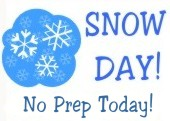 ------------------------------------------------------------------------------------------------------------------------------Week 1:Sunday, Sept. 18				Class	Parent(s) only – attendance taken   Monday, Sept. 19				Class	Parent(s) only – attendance taken   Week 2:Sunday, Sept. 25      First Semester begins	Class	Lesson: Getting to know each otherMonday, Sept. 26     First Semester begins	Class 	Lesson: Getting to know each otherWeek 3:Sunday, Oct. 2               				Class	Lesson: 1 - How do we know God?Monday, Oct. 3					Class	Lesson: 1 - How do we know God?Week 4:Sunday, Oct.  09				Class	Lesson: 2 - Who is God?Monday, Oct. 10				Class	Lesson: 2 - Who is God?Week 5:Sunday, Oct. 16		             			Class  	Lesson: 3 - Why did God make us?  4- Who is Jesus?Monday, Oct. 17				Class 	Lesson: 3 - Why did God make us?  4- Who is Jesus?Week 6:Sunday, Oct. 23       				Class    Lesson: 5 - What is the Church?       Monday, Oct. 24           				Class   	Lesson: 5 - What is the Church?       		       Week 7:Sunday, Oct. 30  				Class    	Lesson: 6 - How does God share his life with us?   Monday, Oct. 31     Halloween			No Class – HalloweenWeek 8:Sunday, Nov. 6	    Daylight Saving Time	Class	Lesson: 7 - How do we praise and thank God?	Monday, Nov. 7				Class	Lesson: 6 - How does God share his life with us?   Lesson: 7 - How do we praise and thank God?Week 9:Sunday, Nov. 13                                     		Class 	Lesson: 8 – How do we become members of the Church?Monday, Nov. 14				Class	Lesson: 8 – How do we become members of the Church?Week 10:Sunday, Nov. 20				No Class – Thanksgiving SeasonMonday, Nov. 21				No Class – Thanksgiving SeasonWeek 11:Sunday, Nov. 27      First Sunday of Advent	No Class – Thanksgiving SeasonMonday, Nov. 28    				Class 	Lesson: 9 – How do we celebrate God’s forgiveness & healing?							Lesson: 22 – AdventWeek 12:							  Sunday, Dec. 4	      Second Sunday of Advent	Class	Lesson: 10 – How are we strengthened for service to God?							Lesson: 22 - Advent    Monday, Dec. 5            				Class	Lesson: 10 – How are we strengthened for service to God?Week 13:Sunday, Dec. 11     Third Sunday of Advent	Class 	Lesson: 21 – Church YearMonday, Dec. 12   Children’s Penance Service 	Class	Lesson: 21 – Church Year 	     Levels 3 to 6 (Sunday session invited)Week 14:Sunday, Dec. 18     Fourth Sunday of Advent	Class 	Lesson: 23 - Christmas (End of First Semester)Monday, Dec. 19				Class 	Lesson: 23 - Christmas (End of First Semester)Week 15:Sunday, Dec. 25		            		No Class – Christmas Season  Monday, Dec. 26				No Class – Christmas SeasonWeek 16:Sunday, Jan. 1	 				No Class – Christmas SeasonMonday, Jan. 2				          	No Class – Christmas SeasonWeek 17:Sunday, Jan. 8      Second Semester begins          Class 	Lesson: 28 – Ordinary Time (Progress Reports)Monday, Jan. 9     Second Semester begins         Class 	Lesson: 28 – Ordinary Time (Progress Reports)Week 18:Sunday, Jan. 15					Class 	Lesson: 11 - How do we know God loves us?Return signed Progress Report envelopesMonday Jan.16 					No Class – Martin Luther King, Jr. Week 19:Sunday, Jan. 22					Class	Lesson: 12 - How do we respond to God’s love?Monday, Jan. 23				Class	Lesson: 11 - How do we know God loves us?Lesson: 12 - How do we respond to God’s love?Return signed Progress Report envelopes Week 20:Sunday, Jan. 29					Class	Lesson: 13 - How does God teach us to love?Monday, Jan. 30	             			Class 	Lesson: 13 - How does God teach us to love?Week 21:Sunday, Feb. 5         				Class	Lesson: 14 - Who turns us away from God’s love?Kid Talk, Child Abuse Prevention Lessons 	Monday, Feb. 6					Class	Lesson: 14 - Who turns us away from God’s love?Kid Talk, Child Abuse Prevention LessonsWeek 22:Sunday, Feb. 12          				Class	Lesson: 15 - What turns us toward God’s love?Monday, Feb. 13				Class 	Lesson: 15 - What turns us toward God’s love?Week 23:Sunday, Feb. 19              			No Class   Monday, Feb. 20				No Class – Presidents’ DayWednesday, Feb. 22, 2023	                           Ash WednesdayWeek 24:Sunday, Feb. 26       First Sunday of Lent	Class	Lesson: 24 - Lent and Lesson 16: What is Prayer? Monday, Feb. 27	               		Class	Lesson: 24 - Lent and Lesson 16: What is Prayer?Saturday March 4, 2023			Sacrament of First Reconciliation – 10:00amWeek 25:Sunday, Mar. 5	      Second Sunday of Lent	Class	Lesson: 17 - Why do we pray?	Monday, Mar. 6	      Children’s Penance Service	Class 	Lesson: 17 - Why do we pray? 		      Levels 3 to 6 (Sunday session invited)Week 26:Sunday, Mar. 12     Third Sunday of Lent	Class	 Lesson: 18 - How do we pray?     Daylight Saving Time Monday, Mar. 13                                                   Class	 Lesson: 18 - How do we pray?     Saturday, March 18, 2023                                    Sacrament of Confirmation 9:00am and 12 NoonWeek 27:Sunday, Mar. 19      Fourth Sunday of Lent	Class	Lesson: 19 - What helps us to pray?Monday, Mar. 20				Class	Lesson: 19 - What helps us to pray?Week 28:Sunday, Mar. 26      Fifth Sunday of Lent	Class	Lesson: 25 - Triduum and Lesson 26: Easter	             Monday, Mar. 27				Class	Lesson: 25 - Triduum and Lesson 26: EasterMarch 31, 2023      Registration begins for school year 2023-2024Week 29:Sunday Apr. 2          Sixth Sunday of Lent	No Class – Easter Season (Palm Sunday)Monday, Apr. 3					No Class – Easter SeasonApril 6		          Holy Thursday            	Mass of the Last Supper April 7		          Good Friday                 	Passion of the Lord April 8		          Holy Saturday             	Easter Vigil Mass Week 30:Sunday, Apr. 9            Easter Sunday    		No Class – Easter Season Monday, Apr. 10				No Class – Easter Season Week 31:Sunday, Apr. 16				Class	Lesson: 20 - Why is the Lord’s Prayer called the perfect prayer?Monday, Apr. 17				Class	Lesson: 20 - Why is the Lord’s Prayer called the perfect prayer?Week 32:Sunday, Apr. 23				Class	Lesson: 27 - Pentecost Progress Reports, Promotional CertificatesMonday, Apr. 24				Class	Lesson: 27 - PentecostProgress Reports, Promotional CertificatesSaturday, April 29, 2023			              Sacrament of First Eucharist 11:00amSaturday, May 6, 2023					Sacrament of First Eucharist 11:00amSunday, May 7, 2023	 Catechist, Student Awards	12:00pm Mass (recipients only)Sunday, May 14, 2023            May Crowning		10:30am Mass (First Communicants)